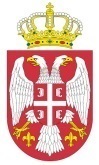 ОПШТИНА ОСЕЧИНАЈавна расправа о нацрту  Одлуке о буџету општине Осечина за 2024. годинуУПИТНИК ЗА ГРАЂАНЕ/ЈАВНОСТ Упитник који је пред Вама намењен је прикупљању коментара, предлога  и сугестија грађана на Нацрт одлуке о буџету за 2024. годину наше општине, а посредно и бољем информисању и укључивању суграђана у процес буџетирања. Општи део упитникаКоји су по Вашем мишљењу најефикаснији начини за укључивање грађана у буџетски процес. Молимо заокружите један или више одговора или допишите сами.•	Јавне расправе•	Отворени коментари на сајту општине•	Анкете/упитници•	Нема ефикасних начина•	Други начин  Шта би по вашем мишљењу требало да буде буџетски приоритет општине Осечина за 2024.годину. Молимо заокружите један или више одговора или допишите сами.•	Запошљавање•	Капитална улагања•	Социјална давања•	Одбрана од поплава•	Развој туризма•	Развој спорта•	Друго Нацртом одлуке о буџету планирани су следећи најважнији капитални пројекти, молимо Вас да у табели испод обележите са х пројекте чију реализацију подржавате. Уколико сматрате да постоји капитални пројекат који би био од посебне важности за нашу општину, молимо Вас да га наведете.4. Да ли сматрате да је расподела јавних средстава по буџетским програмима адекватна? Уколико сматрате да неки од буџетских програма треба да буде заступљенији од других, молимо Вас да га наведете и образложите своје мишљење. Због лакшег сагледавања одговора на ово питање у табели испод наведени су буџетски програми као и планирани износи средстава за 2024. годину: Посебан део упитника Молимо Вас да заокружите одговор који сматрате адекватним. Порез на имовину износи за један стан од 61 м2  на годишњем нивоу у првој зони око  5.270,00 динара, по Вашем мишљењу да ли је то:МалоУ редуМногоУколико је Ваш одговор Мало или Много, молимо Вас да образложите и наведете износ који сматрате адекватним. Порез на имовину износи за једну породичну кућу  од 120 м2  на годишњем нивоу у другој зони око 2.604 динара, по Вашем мишљењу да ли је то:МалоУ редуМногоУколико је Ваш одговор Мало или Много, молимо Вас да образложите и наведете износ који сматрате адекватним. Износ накнаде за истицање фирме на пословном простору (фирмарина), за локал у првој зони  на годишњем нивоу износи 23.500 динара, по Вашем мишљењу да ли је то:МалоУ редуМногоУколико је Ваш одговор Мало или Много, молимо Вас да образложите и наведете износ који сматрате адекватним. За капиталне инвестиције (објекти, опрема, земљиште) у Нацрту Одлуке о  буџету општине Осечина за 2024. годину је планиран  износ од 122.179.068,058 динара. Да ли сматрате да наведени износ треба: Повећати Задржати на истом нивоуСмањитиУколико је Ваш одговор Повећати или Смањити, молимо Вас да образложите. У нацрту Одлуке о  буџету општине Осечина за 2024. годину су планирана средства за одржавање путева и улица у укупном износу од 28.000.000,00 динара. Да ли сматрате да наведени износ треба:ПовећатиЗадржати на истом нивоуСмањитиУколико је Ваш одговор Повећати или Смањити, молимо Вас да образложите. У нацрту Одлуке о  буџету општине Осечина за 2024. годину су планирана средства за одржавање канализационе мреже у укупном износу од 824.021,83 динара. Да ли сматрате да наведени износ треба:ПовећатиЗадржати на истом нивоуСмањитиУколико је Ваш одговор Повећати или Смањити, молимо Вас да образложите. За услуге  одржавања зелених површина  у 2024. години планирано је 800.000,00 динара. Да ли сматрате да наведени износ треба:  ПовећатиЗадржати на истом нивоуСмањитиУколико је Ваш одговор Повећати или Смањити, молимо Вас да образложите. У нацрту Одлуке о  буџету општине Осечина за 2024. годину су планирана средства за туристичке манифестације  у укупном износу од 17.501.950,00 динара. Да ли сматрате да наведени износ треба:  ПовећатиЗадржати на истом нивоуСмањитиУколико је Ваш одговор Повећати или Смањити, молимо Вас да образложите. У нацрту Одлуке о  буџету општине Осечина за 2024. годину су планирана средства за спортске клубове и спортска удружења  у укупном износу од 48.317.420,00 динара. Да ли сматрате да наведени износ треба:  ПовећатиЗадржати на истом нивоуСмањитиУколико је Ваш одговор Повећати или Смањити, молимо Вас да образложите. У нацрту Одлуке о  буџету општине Осечина за 2024. годину су планирана средства за здравство у укупном износу од 8.900.000,00 динара. Да ли сматрате да наведени износ треба:  ПовећатиЗадржати на истом нивоуСмањитиУколико је Ваш одговор Повећати или Смањити, молимо Вас да образложите. У нацрту Одлуке о  буџету општине Осечина за 2024. годину су планирана средства за образовање (основно и средње) у укупном износу од 65.928.269,00 динара. Да ли сматрате да наведени износ треба:  ПовећатиЗадржати на истом нивоуСмањитиУколико је Ваш одговор Повећати или Смањити, молимо Вас да образложите. У нацрту Одлуке о  буџету општине Осечина за 2024. годину су планирана средства за социјалну заштиту  у укупном износу од 22.163.341,68 динара. Да ли сматрате да наведени износ треба:  ПовећатиЗадржати на истом нивоуСмањитиУколико је Ваш одговор Повећати или Смањити, молимо Вас да образложите. ПОЗИВАМО ВАС ДА НАВЕДЕТЕ БИЛО КОЈА ДОДАТНА ЗАПАЖАЊА И СУГЕСТИЈЕ О НАЦРТУ БУЏЕТА КОЈЕ НИСТЕ МОГЛИ ДА ИСКАЖЕТЕ КРОЗ ПРЕТХОДНЕ СТАВКЕ У ОВОМ УПИТНИКУ, А СМАТРАТЕ ДА СУ РЕЛЕВАНТНИ ЗА ПРОЦЕС ПРИПРЕМЕ БУЏЕТА ЗА НАРЕДНУ ГОДИНУ ИЛИ ЗА УНАПРЕЂЕЊЕ КОНСУЛТОВАЊА ЈАВНОСТИ У БУДУЋИМ БУЏЕТСКИМ ЦИКЛУСИМА: Хвала Вам времену уложеном да попуните упитник као и на учешћу јавној расправи о Нацрту Одлуке о буџету за 2024. годину.ОписИзнос планираних средстава у динарима    Износ планираних средстава у динарима    Износ планираних средстава у динарима    Обележите са x пројекат који подржаватеОпис2024.2025.2026.Обележите са x пројекат који подржавате2345Обележите са x пројекат који подржаватеИзградња котларнице за стамбено-пословне објектеГодина почетка финансирања: 2022.Година завршетка финансирања: 2024.Укупна вредност пројекта:  800.000,00Извори финанисрања: Приход из буџета: 800.000,00800.000,000,000,00Пројекат санације и рекултивације градске депоније- сметлишта у Белотићу Година почетка финансирања: 2024.Година завршетка финансирања: 2025.Укупна вредност пројекта: 2.500.000,00Извори финанисрања: Приход из буџета: 2.500.000,002.500.000,000,000,00Набавка сигурносних камера:Година почетка финансирања: 2022Година завршетка финансирања: 2025.Укупна вредност пројекта:  6.577.000,00Извори финанисрања: Приход из буџета: 5.000.000,00 Нераспоређени вишак прихода из ранијих година: 1.577.000,006.577.000,000,000,00Реконструкција пута кроз насеље Јаловик:Година почетка финансирања: 2022.Година завршетка финансирања: 2024.Укупна вредност пројекта: 2.298.0026,15Извори финансирања:Неутрошена средства трансфера од других нивоа власти: 2.298.026,152.298.026,150,000,00Набавка Минибуса:Година почетка финансирања: 2023.Година завршетка финансирања: 2024.Укупна вредност пројекта:  9.130.000,00Извори финанисрања: Приход из буџета: 2.130.000,00Неутрошена средства трансфера од других нивоа власти: 7.000.000,009.130.000,000,000,00Реконструкција тротоара у Пецкој:Година почетка финансирања: 2024.Година завршетка финансирања: 2024.Укупна вредност пројекта:  1.000.000,00Извори финанисрања: Приход из буџета: 1.000.000,001.000.000,000,000,00Реконструкција трга Браћа Недић:Година почетка финансирања: 2024.Година завршетка финансирања: 2024.Укупна вредност пројекта:  1.000.000,00Извори финанисрања: Приход из буџета: 1.000.000,001.000.000,000,000,00Постављање авиона у спомен комплексу Миленко Павловић у Горњем Црниљеву:Година почетка финансирања: 2024.Година завршетка финансирања: 2024.Укупна вредност пројекта:  700.000,00Извори финанисрања: Приходи из буџета: 700.000,00700.000,000,000,00Нови биоскоп и позорница Библиотеке у Осечини- Културно срце Подгорине- трећа завршна фаза:Година почетка финансирања: 2023.Година завршетка финансирања: 2024.Укупна вредност пројекта:  8.488.104,80Извори финанисрања: Неутрошена средства трансфера од других нивоа власти : 8.138.104,80Приходе из буџета: 350.000,008.488.104,800,000,00Реконструкција и доградња спортске хале у Осечини- пета фаза:Година почетка финансирања: 2023.Година завршетка финансирања: 2025.Укупна вредност пројекта:  17.000.000,00Извори финанисрања: Приход из буџета: 1.000.000,00Неутрошена средства трансфера од других нивоа власти: 16.000.000,0017.000.000,000,000,00Пројекат партерног уређења дворишта ПУ “ЛАНЕ”Година почетка финансирања: 2023.Година завршетка финансирања: 2024.Укупна вредност пројекта:  1.300.000,00Извори финанисрања: Приход из буџета: 1.300.000,001.300.000,000,000,00Реконструкција и адаптација школског објекта Образовно- васпитног центра Браћа Недић- прва фаза:Година почетка финансирања: 2023Година завршетка финансирања: 2025Укупна вредност пројекта: 9.332.269,80Извори финансирања: Приходи из буџета: 9.300.000,00Неутрошена средства трансфера од других нивоа власти: 32.269,809.332.269,800,000,00Реконструкција и адаптација школског објекта Образовно- васпитног центра Браћа Недић- друга фаза:Година почетка финансирања: 2024Година завршетка финансирања: 2026Укупна вредност пројекта: 4.000.000,00Извори финансирања: Приходи из буџета: 4.000.000,004.000.000,000,000,00Набавка аутомобила по основу уговора о лизингу:Година почетка финансирања: 2024Година завршетка финансирања: 2024Укупна вредност пројекта: 950.000,00Извори финансирања: Приходи из буџета: 950.000,00950.000,000,000,00Апарат за снимање зуба:Година почетка финасирања: 2024Година завршетка финансирања: 2024Укупна вредност пројекта: 400.000,00Извори финансирања: Приходи из буџета: 400.000,00400.000,000,000,00Назив програмаСредства из Нацрта Одлуке о буџету за 2024. годину  (износ у динарима)%  буџета по програму Програм 1. Становање, урбанизам и просторно планирање1.000.000,000,18Програм 2. Комуналне делатности44.915.000,008,20Програм 3. Локални економски развој1.500.000,000,27Програм 4. Развој туризма17.501.950,003,19Програм 5. Пољопривреда и рурални развој11.950.000,002,18Програм 6. Заштита животне средине11.394.021,832,08Програм 7. Организација саобраћаја и саобраћајна инфраструктура 72.462.425,5513,23Програм 8. Предшколско васпитање и образовање79.127.584,6114,44Програм 9. Основно образовање и васпитање35.076.269,806,40Програм 10. Средње образовање и васпитање30.852.000,005,63Програм 11. Социјална и дечија заштита22.163.341,684,05Програм 12. Здравствена заштита8.900.000,001,62Програм 13. Развој културе и информисања32.100.004,805,86Програм 14. Развој спорта и омладине48.317.420,008,82Програм 15. Опште услуге локалне самоуправе 104.507.132,8119,08Програм 16. Политички систем локалне самоуправе24.104.930,004,40Програм 17. Енергетска ефикасност  и обновљиви извори енергије2.000.000,000,37УКУПНО:547.872.081,08100%Ваш одговор: